 curriculum vitaeGeneral dentist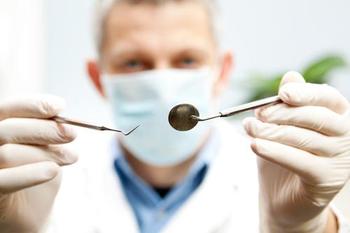 DR TAHIR 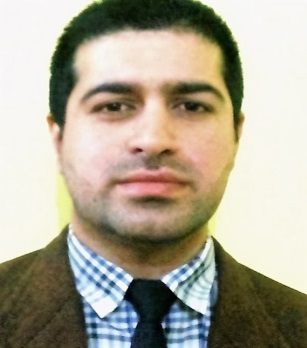 TAHIR.336155@2freemail.com 	INTRODUCTIONI am a young graduate in dental surgery and a recently qualified EFL teacher with experience of dental practice at government setup. I am an enthusiastic and energetic dentist with a range of treatment and patient management strategies. A voracious reader of non-fictions and a freelance writer on various health/dental science issues. I enjoy outdoor sports and new fitness regimes.Interntional Tesol Program:Certificate Of Educational Studies In TESOL                                     JAN –FEB 2016                                      Grade B+                                                                                             120 hour programEDUCATIONGraduation degree: BDS (dentistry)                                                    Year 2009-2014                                                                                                                                        Obtained at: Jammu University, India.                                                     Medium- EnglishHigher Secondary Part One and Two                                                  Year 2006- 2007                                                        Obtained At: Tyndale Biscoe & Mallinson School J&K India                   Medium -English        Grade: Distinction in Part One and Part TwoMatriculation                                                                                                               Year: 2005 Obtained at: St Luke’s Convent School J&K India.                                         Medium -English Grade: DistinctionExperience                                                          Online Dental consultantGive online consultations to patients globally as well as in India, answer their queries and provide competent digital consultations at JUNIOR RESIDENT AT INDIRA GANDHI GOVERNMENT DENTAL COLLEGE AND HOSPITAL,JAMMU august 2016-presentAll minor to major surgical procedures, extractions and assessing in trauma related surgical procedures.Clinical Dental Practice at ORO-DENTAL SPECIALITY CENTRE,J&K JANUARY 2016-july 2016Performed clinical assessments ,evaluation and treatment plan on patients taking into account all parameters of age,sex,dental/medical history.Made use of uv-sterlization chambers, autoclave and all modern CDC issued guidelines in clinic and dental practice.Devised precision and accuracy in my treatment plans using new innovative techniques, new trends and newest dental materials.Collaborated and planned with other dentists to ensure focused and holistic dental practice in public domain.Core Competencies.General Oral,Periodontal  and orthodontic procedures    .Aesthetic And Cosmetic Care                       .Dental Treatment of Medically Compromised Patients                                          .Emergency Dental Care                .Clinical Diagnosis and Treatment Planning. .Interdisciplinary Approach in Dentistry.       .Basic Endodontic ProceduresRotatory internship at I.G. Government Dental Hospital Jammu                                     January 2015 To January 2016Worked as an intern in Government Dental Hospital JammuPerformed clinical examinations and treatments quickly, efficiently and accurately while being sensitive to the patients comfort during treatment.Worked in unison and coordination with other clinical staff choosing effective course of treatments to ensure better patient compliance.Carried out school and public health dental educational programs and delivered a holistic approach to dental awareness and health.Clinical Dental Practice at ORO-DENTAL SPECIALITY CENTRE,J&K   July 2014 To Jan 2015       . Diagnosis as well as treats diseases. Injuries and also malformations of teeth, gums and other oral structures.                                                                                              • Examines patients to define nature of conditions, utilizing x rays, other procedures.        • Cleaning, filling, extractions and replacement of teeth, using rotary instruments,         dental appliances, medications and other surgical instrumentsInterpersonal Skills and HobbiesDeveloped excellent team work skills while working as a part of tutorial classes at dental school for four years.Developed excellent patient care skills through clinical practice that included two years of preclinical and clinical classes and one year of rotatory internship.Excellent writing and verbal communication skills by writing exclusively for state newspapers and dental journals on various dental and health related issues.Participated in various medical and dental college competitions like poster and painting presentations, debate competitions and secured merit positions.I have travelled extensively during my summers at university and enjoy meeting new people and experiencing different cultures.Personal DetailsDate of Birth: 05 September 1991                                                                             Marital Status:  Single                                                                                              Health:   Excellent… (Non-Smoker)                                                                    Nationality: Indian                                                                                                  Registered With State Dental Council.PUBLICATIONSOriginal research,cancer and precancerous lesions of oral cavity;our experience,jida,vol 10,issue 7-july 2016.Original research,Adenamatoid odontogenic tumor,an uncommon cause of facial swelling,ijcmr,volume 3,issue 9,September 2016.Original research,clinico-pathological features of central and peripheral giant cell lesions of oral cavity;our experience,ijar2016;2(10);29-33 Bifid mandibular condyle: a very rate entity case report and review of literature;page 14-18,clinical dentistry,November -2016,issue no 11,vol no X.Research article,Auto-Transplantation of mandibular third molar:a case report/journal of science/vol 7/issue 1/2017/XX-XXReferees On Request